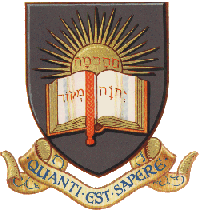 Waitaki Boys’ High SchoolStudent Leave ApplicationStudent Self Interest Leave can only be approved by the Rector and must be applied for on this form at least 10 school days In advance of the intended leave (exceptions to this can be made at the Rector's discretion). The Education Act 1989 stipulates that Parents are responsible for their child's regular attendance at school and that Boards of Trustees shall, by any means that they think are appropriate take all reasonable steps to ensure the attendance of students enrolled at their school. Self Interest Leave is unlikely to be granted unless it is for events of educational value or for unique family occasions. Beach holidays do not qualify as a unique family occasion. Students absent from school or explained but unapproved reasons will be required to make up all class time lost. Student absences, even if approved, will be recorded as Unjustified absence but Explained by Parent unless the student is representing the school or New Zealand.Students who undertake Self Interest Leave cannot expect any extra assistance from their teachers.Events on School Calendar during period of intended leave:Reason for making this application for Self Interest Leave (Attach accompanying letter/ information if necessary):Student Name:Student Name:Year Level:Address:Email:Intended Dates of Leave:Intended Dates of Leave:Intended Dates of Leave:to:Parent/Caregiver Signature:Leave has beenAPPROVEDAPPROVEDDECLINEDRector’s SignatureRector’s SignatureAbsence Coding:EExplained by Parent but Unjustified AbsenceExplained by Parent but Unjustified AbsenceJJustified AbsenceJustified AbsenceGAway on HolidayAway on Holiday